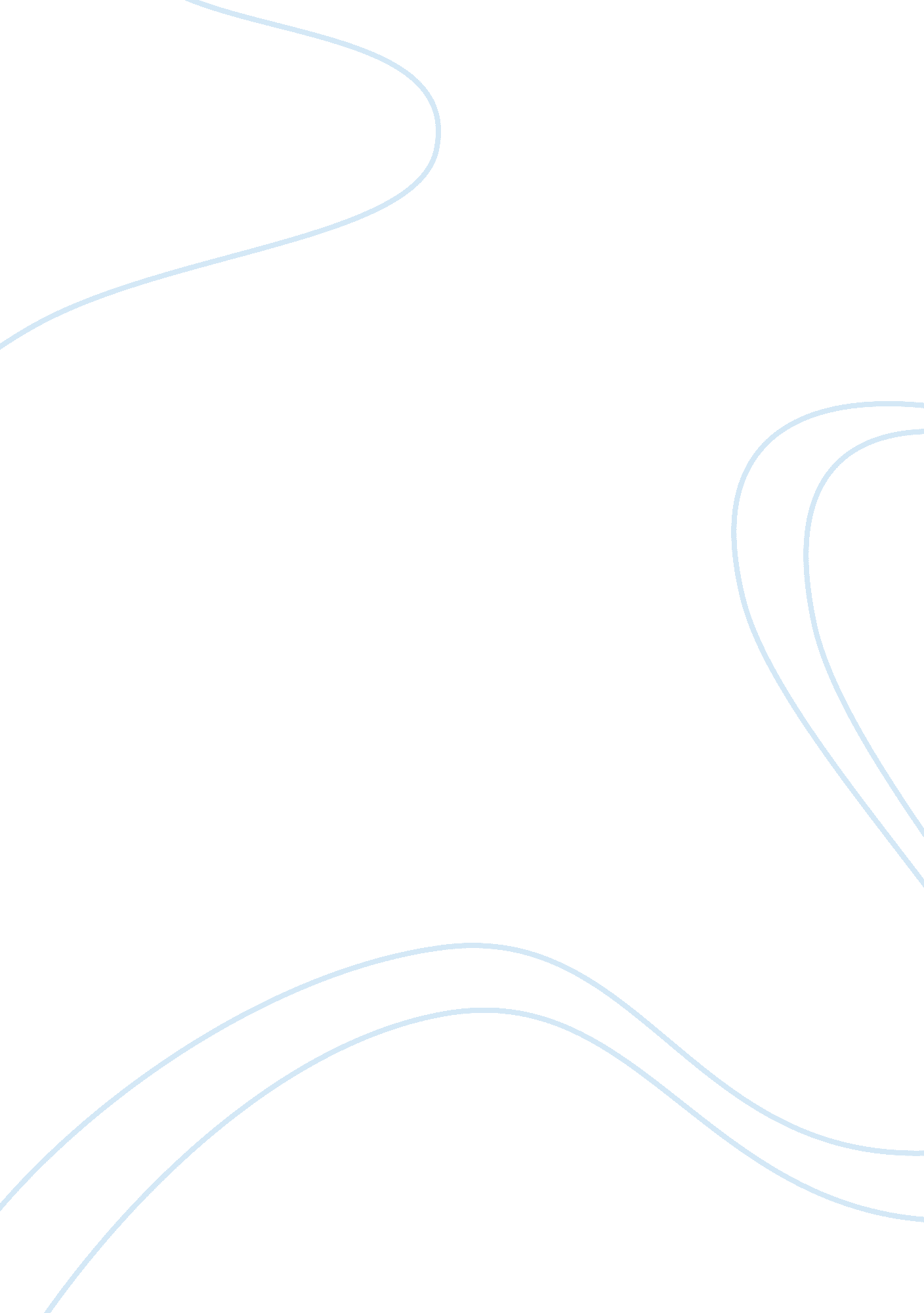 What’s the value of a business analysis degree?Business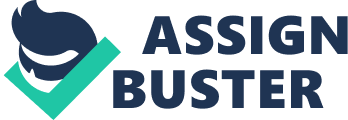 There are different steps you can follow when getting started as a business analyst. But is studying for a degree worth it in the long run? I’ve got some answers for you. A degree is often a requirement Degrees are a requirement for many professions. To become a business analyst, a standard bachelor’s degree showcasing proficiency in business administration, information technology, accounting, management, or even communications, is often asked. Any of these subjects will be helpful should you decide to become a business analyst in these professional sectors. A business analysis course, combined with a form of management, is also an option. These courses will teach about different analysis to use, the role business analysts play in different environments (business and IT, primarily), and business documentations for stakeholders. How long to complete your degree? These degrees can take 1-4 years to complete. This depends on which type of degree and which subject you apply for. Requirements to apply for these degrees differ by the college, the type of degree, and the subject as well. You go to college for the degree but the networking opportunities available are as valuable as the degree itself. Especially to almost-grads looking to set up a career before they receive their diploma. Great value is within the networking opportunities While studying at a campus, you have the opportunity to attend business events and meet people who may be able to use the skills you’re developing now or in the future. After graduating, you’ll become a part of the school’s alumni, providing various career related resources. All of this is available if you look for it and go out there to meet people. Online classes or certifications can’t provide that. You absolutely need experience Your degree may be enough, depending on where you apply. But hands-on experience is crucial. Proof the techniques you’ve learned have made positive results for active companies will put you ahead of people who only have a degree strapped to their back. How do you get this experience? If you’ve networked, you may have already lined up a position at a company. Otherwise, you can also apply for summer internships. You may also volunteer to help non-profits or small companies in your area. Keep track of any changes you make, how you made them, but most importantly the results of your work. If you want, you can create a website or online portfolio showcasing your results (so long as the stakeholders have OK’d this). A portfolio will set you apart from other graduates. You’ve not only started your career but have the ability to expand it with these results behind you. Conclusion A degree is vastly important in several ways. It provides you the opportunity to network with professionals in various settings. It teaches you methods to solve problems and how to work in specific industries related to your degree. With these good things in mind, remember it takes to complete a degree. And a degree on its own isn’t enough to build a career with a strong salary. Previous experience is key. So don’t skimp out on internships or volunteering. This will make a world of difference as you break into business analysis. Image: Ekaphon maneechot/Shutterstock. com 